Sorry Letter to MomFrom, Sender’s name Address Contact detailsDate – DD/MM/YYYY To,Receiver’s name AddressContact details My lovely Mom,Mom, my world revolves around you and my motive of sending you this letter is to say sorry to you for the wrong behavior that I showed you last week. Over the days, I have realized that I did hurt you badly and you are upset with me at this point of time. I know that you care for me and so, you have always told me to control my anger and try to avoid being a shirt tempered individual. When you started shouting at me for not informing you when I went out, I lost my temper and shouted back at you. It is indeed very bad on my part. I should not have done so. Now I repent for what I have done.Being my mom, I hope you will understand my emotions and what I feel and you will forget about what I have done and forgive my behavior. I promise you that I will not repeat this behavior again and will try to overcome my anger and short temper habit. I will become a better human being with time and you will certainly see a change in me.Please write back to me so that I feel better. Yours lovingly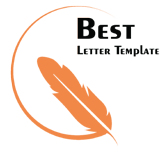 …………………… (Your name)